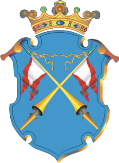 Республика КарелияАДМИНИСТРАЦИЯ КААЛАМСКОГО СЕЛЬСКОГО ПОСЕЛЕНИЯПОСТАНОВЛЕНИЕот  05 ноября 2020 г.                                                                                 № 36О предоставлении адресной материальной помощи гражданам (семьям), в связи с чрезвычайными обстоятельствами     В соответствии с Решением Совета Кааламского сельского поселения № 51 от 25.11.2014 года « Об утверждении Порядка предоставления адресной материальной помощи гражданам( семьям), в связи с чрезвычайными обстоятельствами» и на основании протокола комиссии по оказанию адресной материальной помощи гражданам( семьям), в связи с чрезвычайными обстоятельствами от 05.11.2020г. Администрация Кааламского сельского поселенияПОСТАНОВЛЯЕТ:Предоставить адресную материальную помощь в связи с чрезвычайными обстоятельствами Сынковой Ларисе Витальевне в размере 4 000 (четырех тысяч) рублей. Ответственность за исполнение настоящего постановления   возложить на специалиста I категории администрации Кааламского сельского поселения - Логинову Ирину Васильевну. Контроль за исполнением постановления оставляю за собой.Глава Кааламского сельского поселения                                  А.М. Мищенко        